Как выглядит мой конфиг на скриншотах Показ пинга серверов на экране логина перед входом в игру 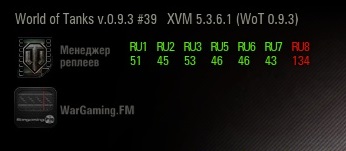 Выбор № сервера в ангаре и показ пинга серверов в ангаре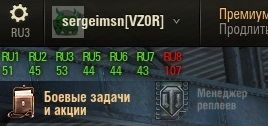 Показ статистики - рейтинг игроков при загрузке в бой.Возле Ника игрока - название клана в котором он состоит. Отображение клановых иконок. 1-я цифра – кол-во боёв игрока (общ)2-я цифра – КПД игрока общий (РЭ)3-я цифра – процент побед (общ)4-я цифра – кол-во боёв на тек. Танке5-я цифра – процент побед на тек. Танке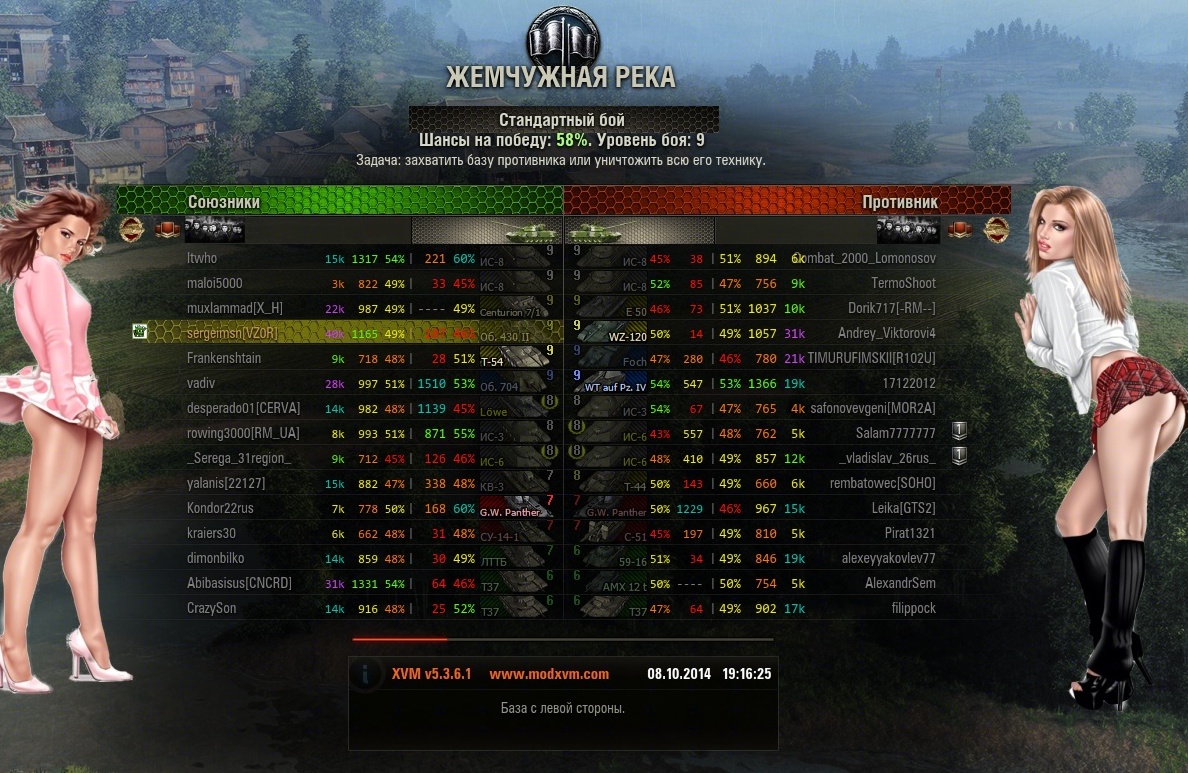 Показ статистики - рейтинг игроков по нажатию Tab в бою.Возле Ника игрока - название клана(в квадратных скобках) в котором он состоит. Отображение клановых иконок.1-я цифра – кол-во боёв игрока (общ)2-я цифра – КПД игрока общий (РЭ)3-я цифра – процент побед (общ)4-я цифра – кол-во боёв на тек. Танке5-я цифра – процент побед на тек. танкеВверху- шанс на победу общий, правее шанс на победу для живых, мах уровень танка в текущем бою .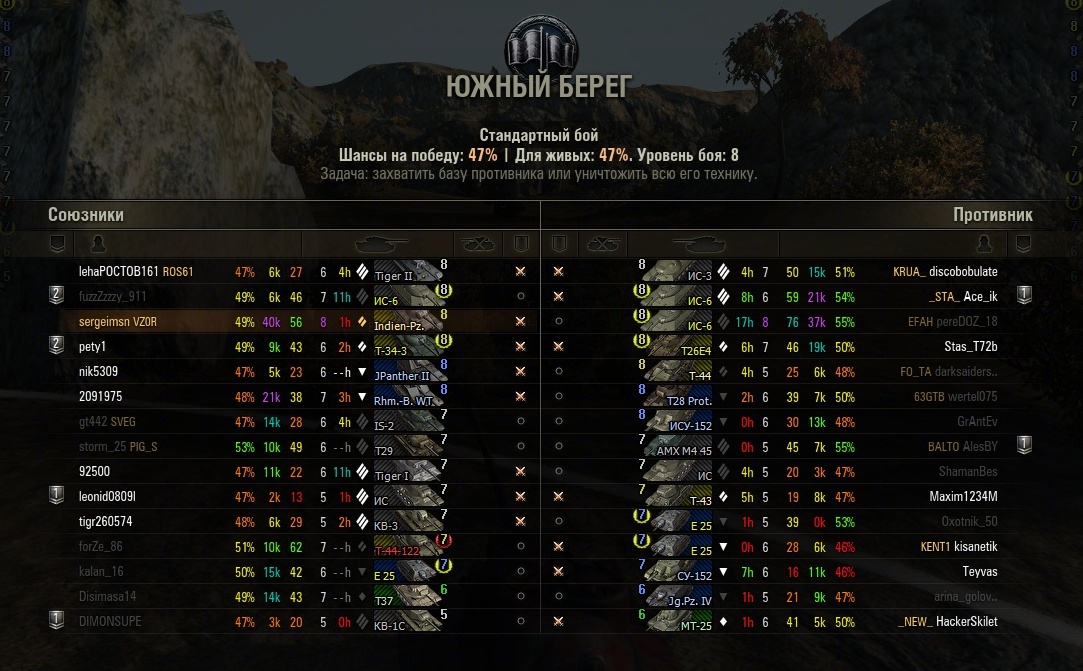 Настройки маркеров для живых по нажатию Alt - от "краба" (он же - рак, олень, нуб) до "мастера".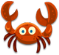 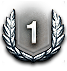 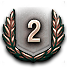 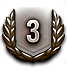 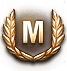 Заменил иконку "краба" (он же - рак, олень, нуб)  в рейтинге игрока по нажатию Alt - на такую. "краб" (он же - рак, олень, нуб) 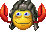 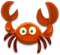 (вверху экрана)- это ФПС, пинг, дата и время, таймер отсчета боя, Чтобы у вас отображалось так же, как у меня на скриншотах в конфиге, то у вас должно быть так в настройках графики в игре: Широкоформатный режим 16: 9 и Разрешение экрана 1920 на 1080 (Full HD) hitLog - Лог попаданий (счетчик своих попаданий).. до первого дамага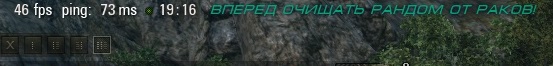 С дамагом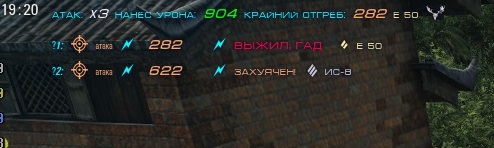 Показ в логе попаданий оставшегося ХП у противников по нажатию Alt.Уничтоженные враги и вражеское HP обновляется только, когда маркеры становятся видимыми 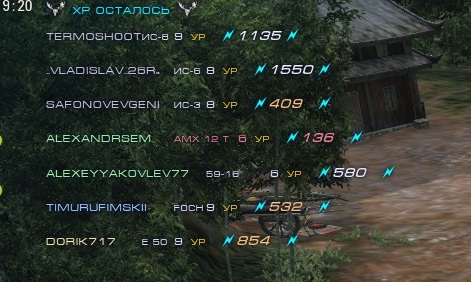 Как отображаются разные виды урона в бою. 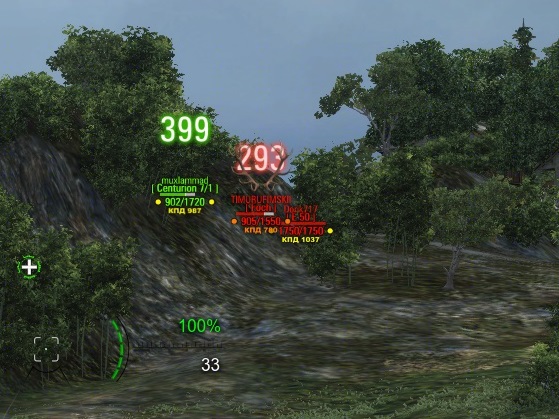 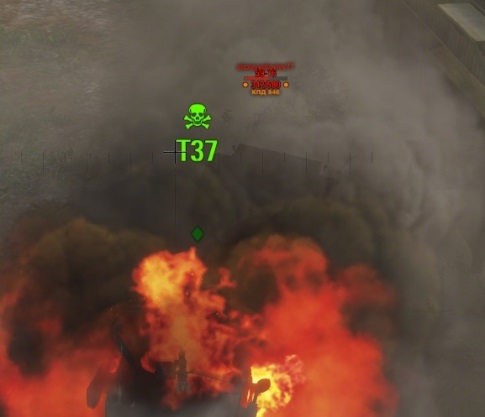 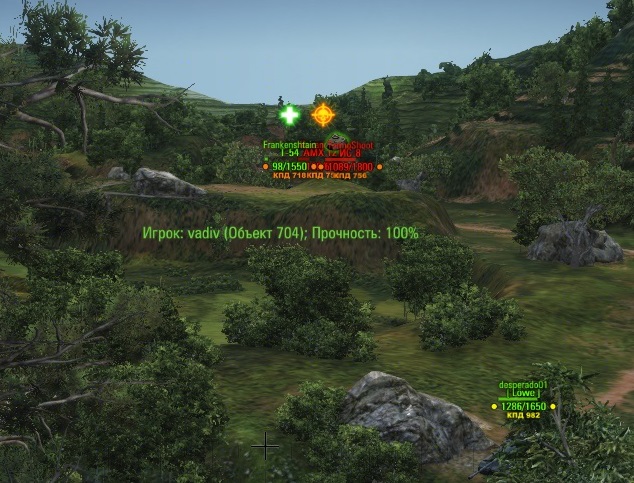 Миникарта.Автоматическая отрисовка окружностей обзора для каждого танка игрока на миникарте.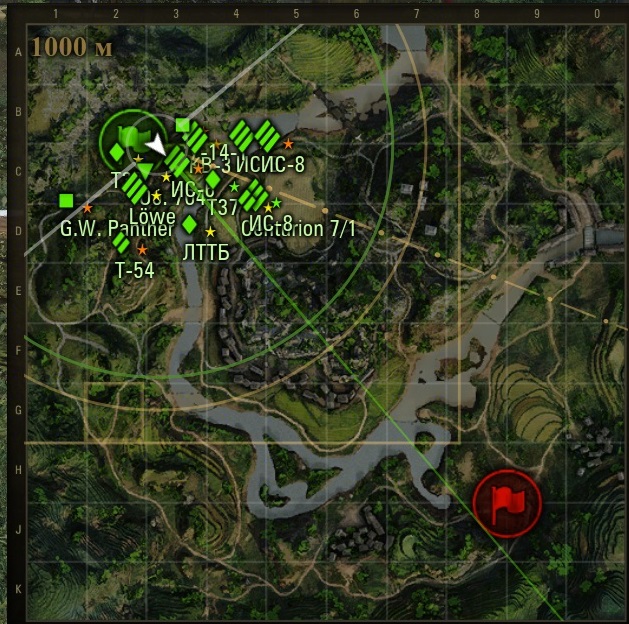 Режим боковых панелей в игре - первые уши в игре. 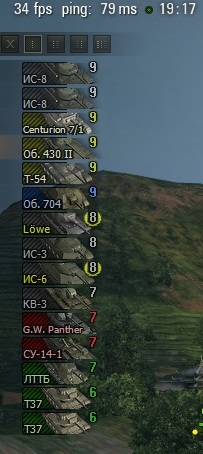 - вторые уши в игре. Показывается количество ХП на текущем танке и количество фрагов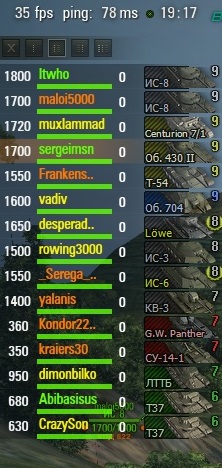 третьи уши в игре. Показывается количество боёв на текущем танке и процент побед на нём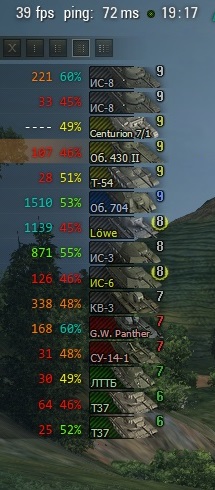 Большие «уши» в игреЦифры слева направо1-я цифра – кол-во боёв игрока (общ)2-я цифра – КПД игрока общий (четырёхзначный РЭ)3-я цифра – процент побед (общ)4-я цифра - КПД игрока общий (двухзначный WN-8) в квадратных скобках5-я цифра – кол-во боёв на тек. Танке6-я цифра – процент побед на тек. ТанкеИконки клановые здесь отключены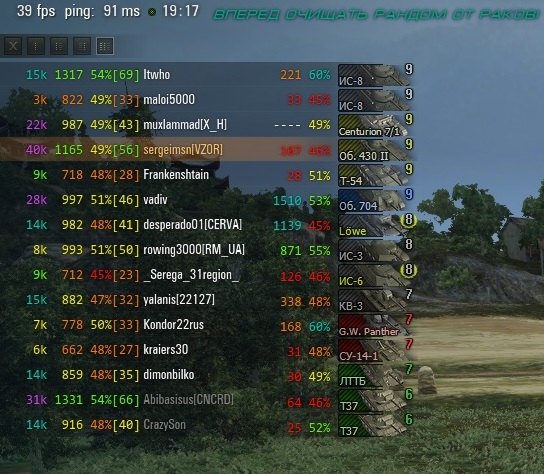 Модифицированная полоса захвата базы.Отображение количества захватчиков и ориентировочного времени до окончания захвата с учётом текущей скорости 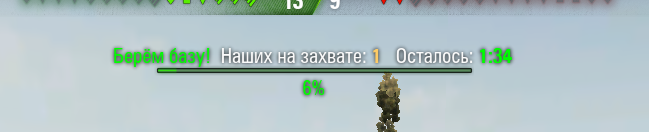 Отображение классности, не сбитой звезды, кол-ва боёв на танке, %побед на танке, кол-во отметок на стволе танка, уровня танка и уровень боёв для этого танка в дереве исследований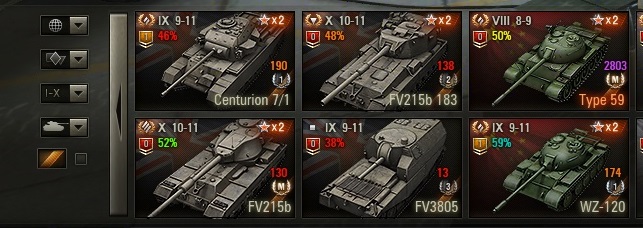 Дерево исследований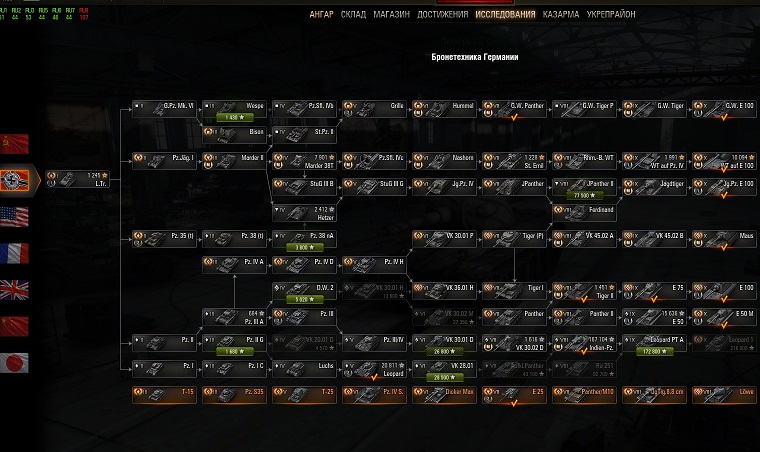 Подсчёт чистого дохода в окне после боя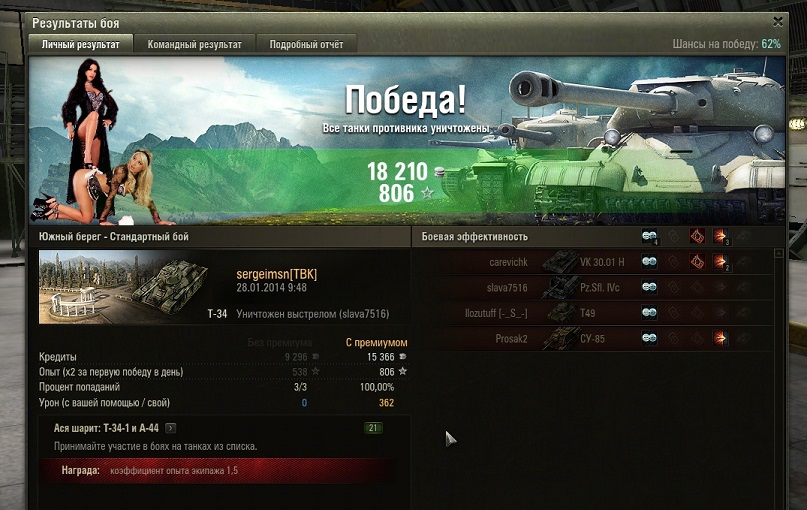 Расширенная статистика игрока (общая и на отдельном танке) в окне достижений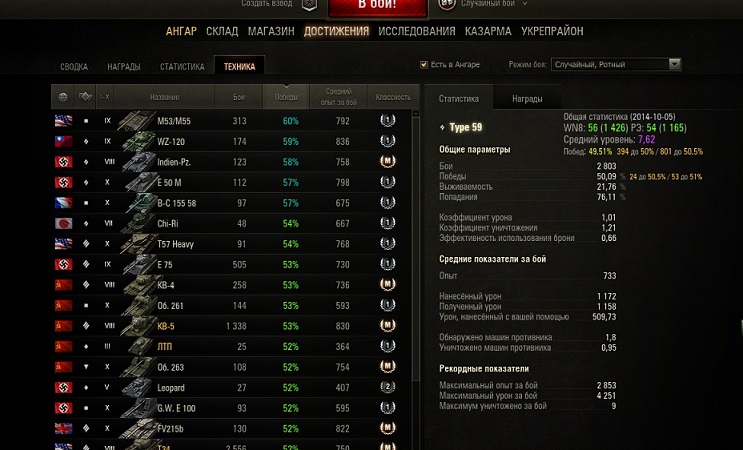 Статистика в окне набора рот и часы в ангаре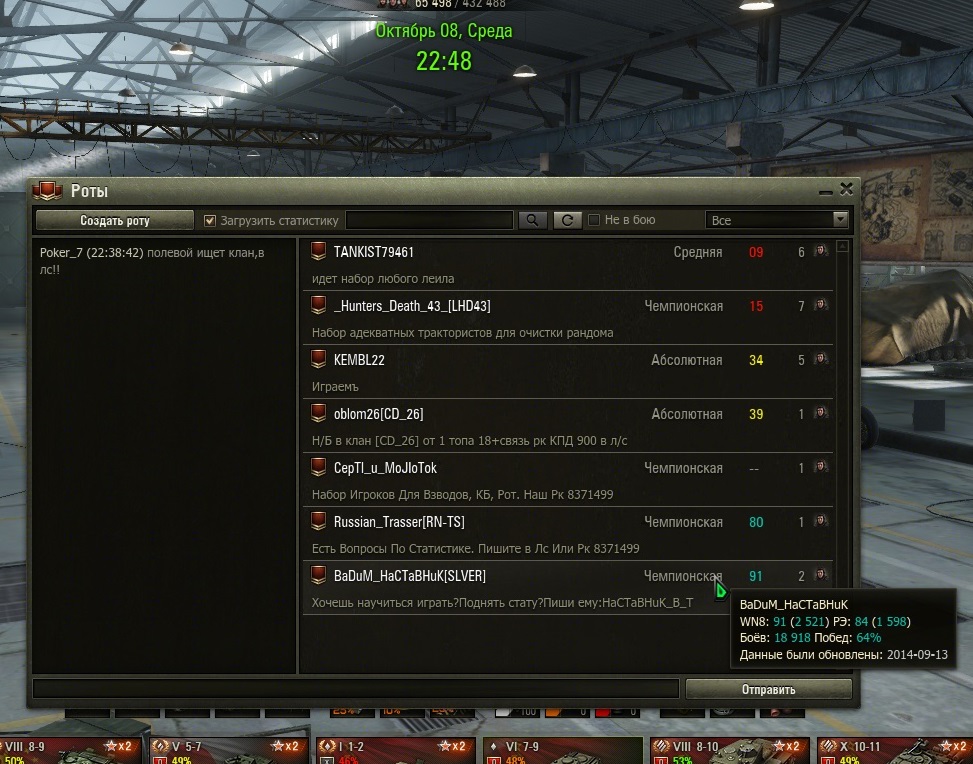 Маркеры над танками, обычные и расширенные по Alt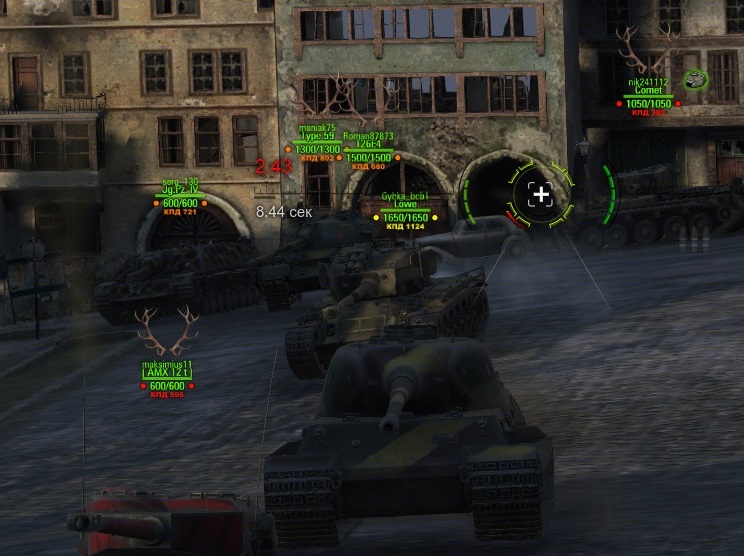 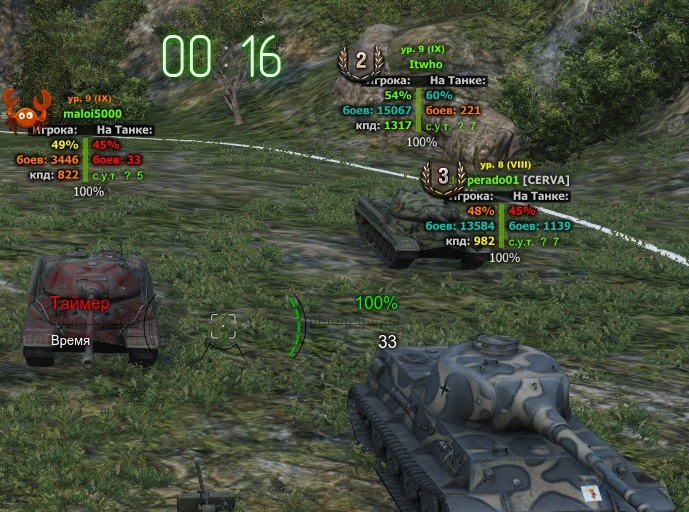 